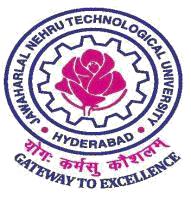  web:www.jntuh.ac.in							E Mail: dejntuh@jntuh.ac.in						    Phone: Off: +91–40–23156113									 	   Fax: +91–40–23158668	     JAWAHARLAL NEHRU TECHNOLOGICAL UNIVERSITY HYDERABAD			          (Established by JNTU Act No.30 of 2008)Kukatpally, Hyderabad – 500 085,Telangana (India)Dr. V. Kamakshi PrasadM.Tech., Ph.D. (IIT-M), FIE.,MIEEE,MCSI,LMISTEProfessor of Computer science and Engineering&DIRECTOR OF EVALUATIONLr.No.DE/JNTUH /B.Tech I Year  I Sem Regular/supplementary  (R16) & I Year (R13,R09, R07 )  supply  Examinations  December-2017, Date: 23-09-2017 .ToThe Principals ofJNTUH Constituent and Affiliated Colleges offering B.Tech CoursesSir,        Sub: JNTUH, Hyderabad - Examination Branch – B.Tech I Year  I Sem Regular/supplementary (R16) &       I Year (R13,R09, R07) supply Examinations December-2017 – Notification-  Instructions to the Principals–Reg.       * * * * *The Principals of the constituent and affiliated B.Tech Colleges are here by informed that the University Examination Branch issues notification for the conduct of B.Tech I Year  I Sem Regular/Supply (R16) & I Year (R13,R09, R07 )  supply Examinations  December-2017  This notification is issued for the conduct of following examinations:-The Principals are requested to note the following instructions. Every college has to make the consolidated fees (Exam. Registration fee + Condonation fee +  Postal Logistic Service Charges) payment for all the above examinations in the form of a single RTGS / NEFT / GRPT Transfer to the Registrar’s Bank Account No.62079988622 (State Bank of India, JNTUH Campus Branch, IFSC/RTGS/GRPT Code: SBHY0021008).The Student registration should be done through the specified url address given in the table(Contd 1..)    Table : URL address for different colleges3. Different deadlines for different schedules of events, schedule for  booklet collections and ther details are mentioned here under.STUDENT REGISTRATIONS SCHEDULESCHEDULE OF THE EVENTS(Contd 2..) ANSWER BOOKLET COLLECTION SCHEDULE(for B.Tech I Year-I Sem & I Year)	Amount to be retained by colleges* Logistic postal service, ** Hall Ticket charges***Remuneration for change of center should be          calculated as per Lr. DE/JNTUH/EB/Remuneration/Change of center/2012 dt.:26-06-12Condonation fee to be collected4.Based on the students fortnight attendance uploaded by the colleges, the detained and condonation students list will be generated by the University and kept ready for downloading by 28-11-2017. 5.The Principals are requested to verify the eligibility of the candidates for registrations for examinations in respect of whether the candidate has undergone regular study of previous years / semesters and obtained required number of credits for promotion as per existing academic regulations. Only eligible candidates should be allowed to register for University exams. Any deviation will be viewed seriously.(Contd  3..)6. In the case of regular students attending class-work, the students have to pay the examination fee for regular exams of I Year I Semester only when the attendance requirement is satisfied by considering presumptive attendance for one week. However, the examination registrations should be completed as per time schedule mentioned in this notification. If any student is detained due to shortage of attendance, but paid the examination fee, arrange to refund the regular examination fee before transfer of Consolidated fees to University. In case of Physically Handicapped students (deaf, dumb, hearing impaired, orthopedically handicapped and visually handicapped) as per University letter No. JNTUH/EB/Concessions to Handicapped students/ 2010(1),         dt.26-04-2010, the Principals are requested to allow for exemption of the examination fee for such students The relevant documental evidence and the list of those students is to be submitted at the counter in the Examination Branch on the day of stationary collection.7.Upload the  faculty details for each of the registered subject of the regular series using the appropriate menu service, for the purpose of appointing them as Examiners / Resource persons for various confidential works. It is mandatory. If the faculty member is already registered as a valuer, the valuer ID (PAN number) must also be entered. 8.All the Principals are requested to take proper care in uploading and sending the hard copy of Internal Marks for all regular students, who are promoted in that year or semester irrespective of their registration/non-registration for University examinations. The last dates for Uploading Internals & external lab marks are        02-12-2017 for B.Tech I Year I Semester Regular/supply Exams and B.Tech I Year supply Exams.9.The Lab external marks have to be uploaded in each lab examination of the respective registration portals. After the successful upload and freeze, the examiners and the Principal have to put their signature on the print out of the system generated PDF report. These reports are to be sent on the first day of University exams along with the consolidated internal marks hard copy reports to Mrs. Dr.G Venkata Rami Reddy, Addl. Controller of Examinations (Online), Examination branch, JNTUH, Hyderabad- 500085,  i.e., on or before 04-12- 2017. 10.The Principals are hereby informed, by direction, if award lists of the Lab Examinations and hard copy of consolidated internal marks are not received by the University examination branch on or before the scheduled date, absent will be shown in result and no correction will be entertained later.11 .Do not carry out any correction in the subjects registered after the registration deadline. Even for the candidates who pass in RC/RV, deletion should not be done. All such cases will attract the late fee which is prevailing on that date of correction. The registrations of such student who passed in RC / RV will be cleared by the exam branch before making the payment for University examinations registrations. All the requests for other types of corrections are to be made separately by the Principals on their letter heads to DE. 12.Any deletion request after approval of examination registration attracts a fine of Rs.100/- per student per semester.                                                                                                                                              13. If any subject correction is received after the closure of the registrations, all such corrections will attract a penalty of Rs.100/- per subject, per student. Hence the Principals are requested to thoroughly verify before carrying out the registrations. 14. Upload of information about the usage of blank booklets is mandatory. Other-wise it may lead to non-declaration of result. The Part-1 cut-slips of such used blank answer booklets (generally such cut-slips in any college shall be a single digit number) are to be sent in a separate envelope along with the exam material on the last exam day. On top of the cover, it should be clearly mentioned as “College Code – Part-1- cutslips of used blank answer booklets”. Please note that this is to be done by the colleges in addition to uploading of the blank booklet details to the registration server, on the day of the Exam, along with the D-Forms.														(Contd 4..)15. D-Form for each session should be uploaded within one hour after completion of examination duly incorporating malpractice / court cases. If any college fails to upload the D-Forms, the EDEP question papers of the following day shall not be kept in their respective Principal accounts. Principals are requested to take necessary care during upload of D-form. Any failure in upload due to technical problems must be brought to the notice of ACE(Online) (Mobile No. : 9704033577 and 9989980170.) 16.Whenever a pre-printed Answer Booklet is found stitched with multiple OMRs, such Answer Booklets should not be distributed to the students. In such cases, Blank Answer Booklets should be distributed to the concerned students. For such cases the blank booklets issued along with Pre-Printed booklets only should be used. Blank booklets of previous exams should not be used under any circumstances. The Answer Booklets with multiple OMRs should be returned in a separate sealed cover along with the part – I cut slips of only blank answer booklets along with the answer booklets on the day of the last exam in the current series. 17.Answer scripts of the Malpractice cases are to be kept in a separate sealed cover and sent to                         Dr B Ravinder Reddy, ACE (Academic & Legal), Examination Branch, JNTUH, Kukatpally, Hyderabad-500085 and such cases are to be reported as Malpractice Cases in D-form. The exam answer scripts of the students which belong to ‘Court case’ category are to be included in the answer booklets bundles of other students of same section and addressed to the concerned ACEs. However the exam booklets of ‘malpractice cases’ are to be separately packed and to be send to ACE (Academic & Legal). 18. Residual exam material is to be separated into the following parts and each part has to be separately packed. Part-I: Unused blank booklets, Part-II: Answer booklets of the students who are absent and Part-III: Part-I cut-slips of pre-printed answer booklets of the students who are present for the Univ. exams (Please note that Part-I cut-slips of used blank answer booklets should be submitted in a separate envelope along with the exam material of the last exam, through logistic post van). If volume of any part is large and cannot be bundled as a single packet, such parts may be divided into several packets, in which case it should be mentioned as 1/n, 2/n.., if there are n packets. All the colleges are informed to scrupulously follow these instructions related to residual material.19. The parent colleges have to hand-over their blank answer booklets also to the Host College and get back all un-used answer booklets after the last exam. The parent colleges are request to collect the present & absent statements along with D-forms. 20. Notifications for the above examinations are enclosed along with this letter. The Principals are requested to display the same in the students’ notice board. 22.The Cooperation of the Principals is highly solicited for smooth processing and early declaration of examination results. DATE: 23-09-2017Copy To :CE, All ACEs , All B.Tech. Affiliated Colleges                                                       Yours Sincerely,(through portal), AR (EXAMS)                    			Sd/-						DIRECTOR OF EVALUATION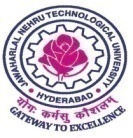 EXAMINATION BRANCHJAWAHARLAL NEHRU TECHNOLOGICAL UNIVERSITY HYDERABADKUKATPALLY – HYDERABAD – 500 085 NOTIFICATION FOR B.TECH I YEAR I SEM (R16) & I YEAR REGULAR/SUPPLY EXAMINATIONS, DECEMBER-2017 FORThe students appearing for the above examinations commencing from 04-12-2017 are informed to note time schedule given below:              EXAMINATION FEE FOR I YEAR I SEM (R16 REGULAR/SUPPLY):                  EXAMINATION FEE FOR I YEAR SUPPLY (R13, R09, R07 REGULATIONS):Note:-i)The students have to contact their concerned Principals for online registration of Examinations(both Regular & supply), for the forthcoming University Exams, the exam registrations have to be directly carried out by logging in to University registrations server from the respective colleges. ii) Principals are requested to verify the eligibility of the candidates for registration for examination in respect of malpractice/court cases/credits/attendance. iii)In case of Physical Handicapped students (deaf, dumb, hearing impaired, orthopedically handicapped and visually handicapped) as per University letter No. JNTUH/EB/Concessions to Handicapped students / 2010(1), dt.26-04-2010, with relevant documental evidence are eligible for exemption of examination fee payment.iv) Halltickets are to be issued by the Principal only to the eligible candidates who fulfill the academic requirements of the University. The Principals are requested to inform the students that mere payment of examination fee does not guarantee eligibility for appearing for examination. v) The Registrations should be done through Examination Registrations portal urls only.   1.http//registrations1.jntuh.ac.in/olrbtech   2.http//registrations2.jntuh.ac.in/olrbtech   3.http//registrations3.jntuh.ac.in/olrbtechvi)The helpline numbers are:  9704033577 and 9989980170. Any problems in registration should Email: jntuhsdc@gmail.com.DATE:23-09-2017						 			Sd/-     DIRECTOR OF EVALUATIONB.TECHB.Tech  I Year I Semester  (R16)– Regular/SupplementaryB.Tech  I  Year ( R13,R09,R07) –  Supplementary                             COLLEGE CODESURL address7, 8, 24, 25, 26, 27, 28, 32, 37, 60, 64, 65, 68, 84, 86, 87, 91, 92, 95, 1R, 5R, 5X, 6C,6D, 6E, 6J, 6K, 6L, 6P, 6R, 6T, 6U, 6X, 6Y, 7A, 7G, AN, B7, B9, BD, BR, C2, C3, C4,C5, C6, C8, D9, E3, E6, EK, HD, J0, J1, J4, J9, K4, K7, K8,K9, L5, M6, N0, N6, N9,P8, PP, Q9, QD, QK, QP, QT, R0, R2, R4, R7, RC, RH, RJ, RT, S4, S5, TD, TF, TJ, TK,TM, TR, U3, U5, U8, UC, UD, UE, UK,UM, UN, UU, W0, W7, W9,WH, X6.http://registrations1.jntuh.ac.in/olrbtech14, 21, 29, 36, 40, 56, 57, 58, 59, 62, 63, 66, 79, 80 ,82, 83, 89, 93, 94, 5A, 5C,5G, 5J, 5Q, 5T, 5Y, 5Z, 6B, 6N, 6W, 7D, 7E, 7N, 7P, 7U, 7W, 8B, AU, B3, B4, B5, BH, C1, C7,D0, D1, D3, D7, DN, E0, E4, E5, E7, FG, G7, J3, J6, J7, K0,L0, M5, M8, N2, N5, QE,QG, QN, QU, RE, RF, RM, RN, RQ, RR,SS, TA, TE, TH, TN, TT, TU, U2, U7, UA, UF,UG,UH,UQ,UT,WJ,WK,WL,X8http://registrations2.jntuh.ac.in/olrbtech30, 31, 61, 67, 88, 5D, 5E, 5F, 5U, 5W, 6A, 6F,6H, 6M, 6Q, 6Z, 7B, 7C, 7F, 7Q, 7T7R, 7Y, 7Z, 8A ,8P, 8Q, 8R, 8U, 8W, 8X, 8Y, 9A, 9B, 9C, 9G, 9J, 9K, 9L, 9M, 9P, 9R, AG, AQ, B6, B8, BA, BE, BK, BT, C0, C9, D2, D4, D5, D6, D8, E1,E2, GE, GM, H1,H2, H3, H5, H6, H8, J2, J5, J8, JJ, K3, L7, M1, M2, M3, M4, M9, N1, N3, N4, N7, N8,P0, P6, P7, PQ, PR, PT, PU, Q6, Q8, QA, QC, QF, QH, QJ, QM, QQ, QR, R1, R3, R5,R9, RA, RD, RG, RK, RP , RU, S1, S3, T8, TC, TG, TP, TQ, U0, U1, U6, UJ, UP, UR,VD, VE, VF, VG, W1, W4, W8, X0, X3, X7http://registrations3.jntuh.ac.in/olrbtechEVENT Start date of Registration for Regular (at respective colleges)Last date of registration  for Regular (at respective collegesDate for Consolidated Fees Payment(Single RTGS transfer  For  Regular Exams and condonation fee)Exam Registration Without Late Fee03-10-201712-10-2017For  I Year I Sem &         I Year 29-11-2017Exam Registration With Late Fee of Rs.100/-13-10-201717-10-2017For  I Year I Sem &         I Year 29-11-2017Exam Registration With Late Fee of Rs.1000/-18-10-201720-10-2017For  I Year I Sem &         I Year 29-11-2017Submission of Consolidated fees (Exam.Registration fee + Condonation fee + Postal Logistic Service charges) transfer receipt. Hard copy of proposed list of observers (minimum of six members). Soft copy of the same observers list should be mailed to the ACE concerned before the time deadline specified by respective ACEs. Submission of clearance certificate wherever necessary.Collection of pre printed Answer booklets and practical OMR answer sheets as mentioned in the table below, by submitting the receipt obtained from the counter to the officer concerned.College wiseschedule is given in the table belowUploading of Attendance of last fortnight for I Year I Sem Regular students.27-11-2017DD Report available for Downloading and making payment28-11-2017 Intimation of discrepancies in the pre-printed answer booklets to Examination Branch in person only by college representative 29-11-2017Collect the correct answer booklets of discrepancy cases30-11-2017  Downloading (through examination portal) and issue of hall-tickets30-11-2017S.NODATECOLLEGE CODESOfficer concerned forissue of stationary andallotment of observers129-11-20177, 8, 24, 25, 26, 27, 28, 32, 37, 60, 64, 65, 68, 84, 86, 87, 91, 92, 95, 1R, 5R, 5X, 6C,6D, 6E, 6J, 6K, 6L, 6P, 6R, 6T, 6U, 6X, 6Y, 7A, 7G, AN, B7, B9, BD, BR, C2, C3, C4,C5, C6, C8, D9, E3, E6, EK, HD, J0, J1, J4, J9, K4, K7, K8,K9, L5, M6, N0, N6, N9,P8, PP, Q9, QD, QK, QP, QT, R0, R2, R4, R7, RC, RH, RJ, RT, S4, S5, TD, TF, TJ, TK,TM, TR, U3, U5, U8, UC, UD, UE, UK,  UM, UN, UU, W0, W7, W9,WH, X6ACE-2(Mrs. N.MANGALA GOWRI)229-11-201714, 21, 29, 36, 40, 56, 57, 58, 59, 62, 63, 66, 79, 80 ,82, 83, 89, 93, 94, 5A, 5C,5G, 5J, 5Q, 5T, 5Y, 5Z, 6B, 6N, 6W, 7D, 7E, 7N, 7P, 7U, 7W, 8B, AU, B3, B4, B5, BH, C1, C7,D0, D1, D3, D7, DN, E0, E4, E5, E7, FG, G7, J3, J6, J7, K0,   L0, M5, M8, N2, N5, QE,QG, QN, QU, RE, RF, RM, RN, RQ, RR,SS, TA,TE,                                               TH, TN, TT, TU, U2, U7, UA, UF,UG,UH,UQ,UT,WJ,WK,WL,X8 (ACE-3(Mrs. T.MADHAVI KUMARI))329-11-201730, 31, 61, 67, 88, 5D, 5E, 5F, 5U, 5W, 6A, 6F,6H, 6M, 6Q, 6Z, 7B, 7C, 7F, 7Q, 7T7R, 7Y, 7Z, 8A ,8P, 8Q, 8R, 8U, 8W, 8X, 8Y, 9A, 9B, 9C, 9G, 9J, 9K, 9L, 9M, 9P, 9R, AG, AQ, B6, B8, BA, BE, BK, BT, C0, C9, D2, D4, D5, D6, D8, E1,E2, GE, GM, H1,H2, H3, H5, H6, H8, J2, J5, J8, JJ, K3, L7, M1, M2, M3, M4, M9, N1, N3, N4, N7, N8,P0, P6, P7, PQ, PR, PT, PU, Q6, Q8, QA, QC, QF, QH, QJ, QM, QQ, QR, R1, R3, R5,R9, RA, RD, RG, RK, RP , RU, S1, S3, T8, TC, TG, TP, TQ, U0, U1, U6, UJ, UP, UR,VD, VE, VF, VG, W1, W4, W8,   X0, X3, X7ACE-4( Dr.L.SAIDA)YEAR & SEMESTERRegular (Rs.)Supplementary (Irrespective of No. of subjects) (Rs.)I Year I  Sem (R16)250 – 30* + 10** = 230125-18*+10**=117I Year (R13,R09,R07)                  ---156-21*+10**=145I Year I Semester Condonation Fee(for each student)Rs 300 /-   B.TECH - I YEAR  I SEM  REGULAR /SUPPLEMENTARY (R16 REGULATION) ONLY    [ For R16 – 2016,2017 REGULAR ADMITTED BATCHES ONLY ]      B.TECH I YEAR SUPPLEMENTARY EXAMINATIONS      [For R13- 2013 AND 2014 REGULAR  ADMITTED   BATCHES ONLY]     [For R09- 2009,2010,2011,2012  REGULAR  ADMITTED   BATCHES ONLY]    [For R07-2008  REGULAR  ADMITTED   BATCHES ONLY]EXAM REGISTRATIONSTART  DATEEND DATEWithout Late Fee03-10-201712-10-2017With Late Fee Of Rs.100 /-13-10-201717-10-2017With Late Fee Of Rs.1000 /-18-10-201720-10-2017FOR WHOLE EXAMINATION (ALL SUBJECTS)Rs.760/-FOR ONE SUBJECT (THEORY/PRACTICAL)Rs.360/-FOR TWO SUBJECTS (THEORY/PRACTICAL/BOTH)Rs.460/-FOR THREE SUBJECTS (THEORY/PRACTICAL/BOTH)Rs.560/-FOR FOUR SUBJECTS & ABOVE (THEORY/PRACTICAL/BOTH)Rs.760/-FOR WHOLE EXAMINATION (ALL SUBJECTS)Rs.1010/-FOR ONE SUBJECT (THEORY/PRACTICAL)Rs.360/-FOR TWO SUBJECTS (THEORY/PRACTICAL/BOTH)Rs.460/-FOR THREE SUBJECTS (THEORY/PRACTICAL/BOTH)Rs.560/-FOR FOUR SUBJECTS (THEORY/PRACTICAL/BOTH)Rs.660/-FOR FIVE SUBJECTS & ABOVE (THEORY/PRACTICAL/BOTH)Rs. 1010/-